Binomial Expansion- Mark SchemeJune 2019 Mathematics Advanced Paper 1: Pure Mathematics 1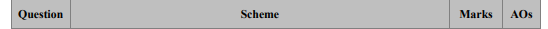 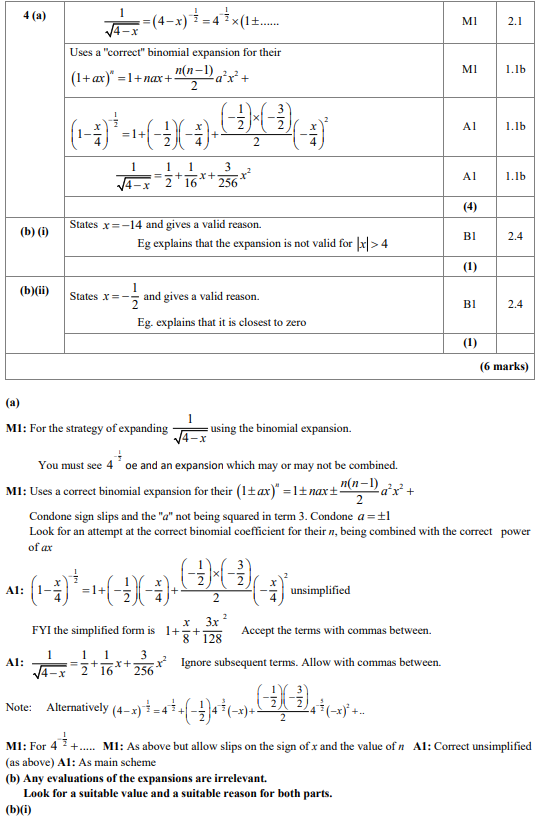 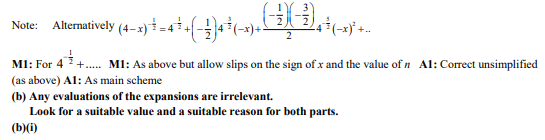 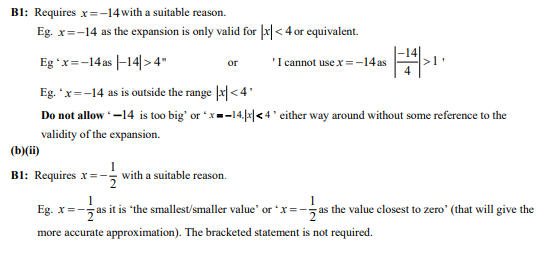 June 2018 Mathematics Advanced Paper 1: Pure Mathematics 1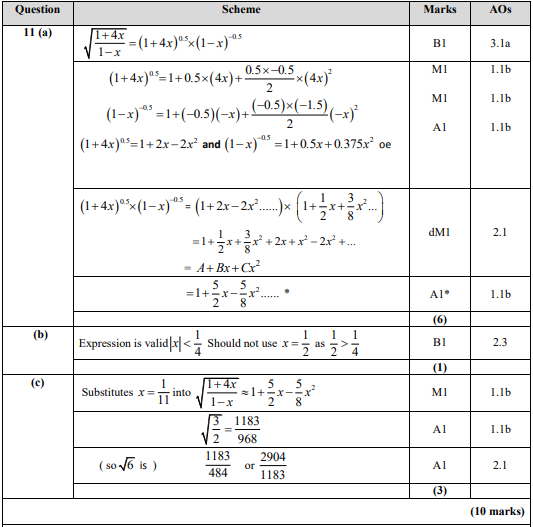 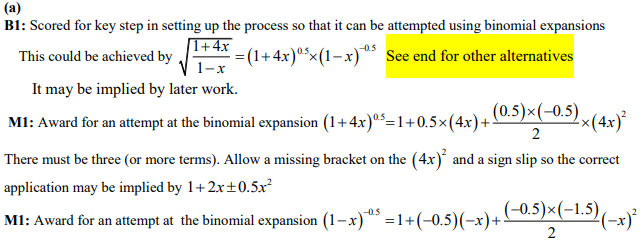 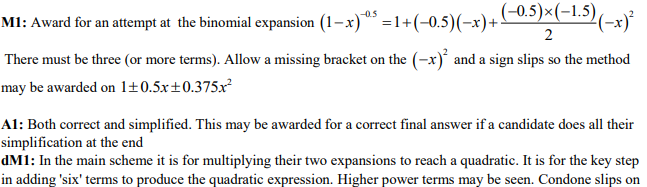 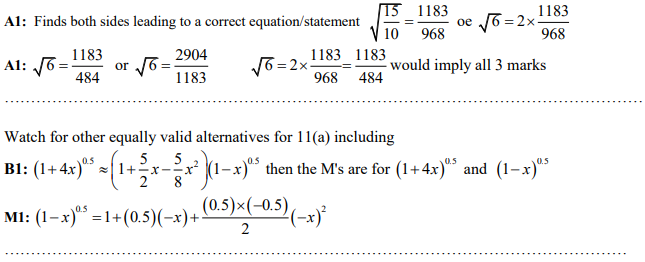 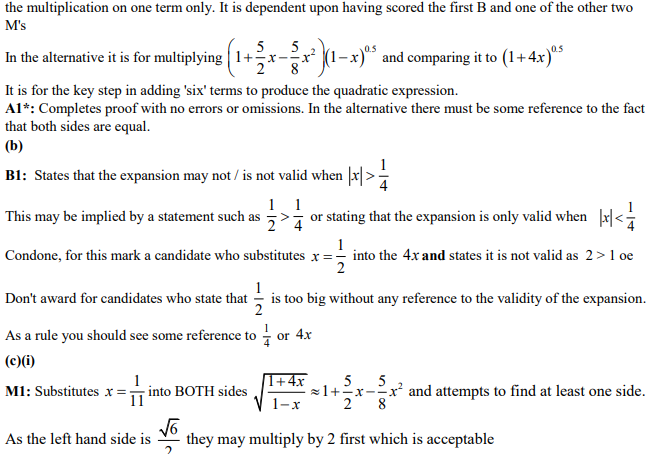 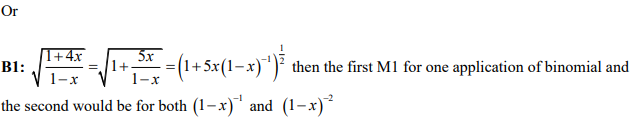 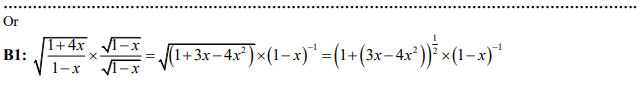 May 2019 Mathematics Advanced Paper 1: Pure Mathematics 1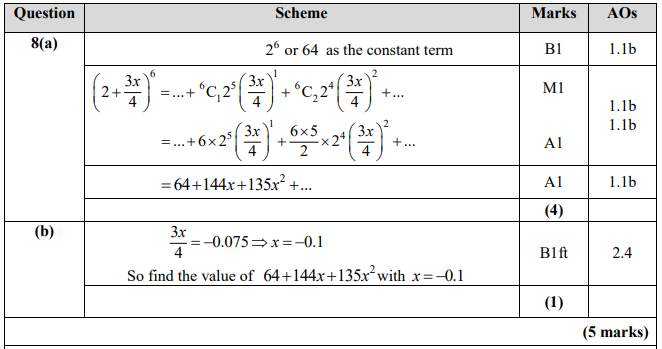 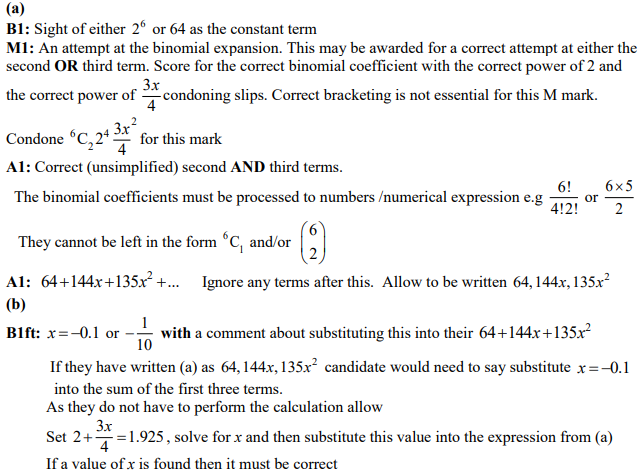 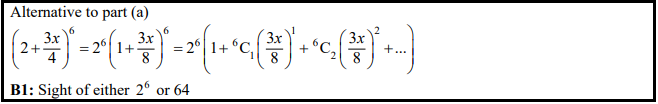 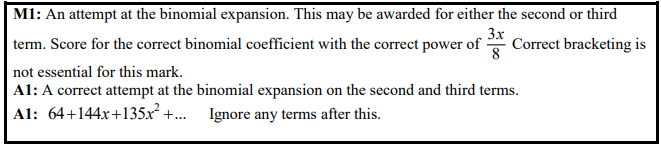 May 2018 Mathematics Advanced Paper 1: Pure Mathematics 1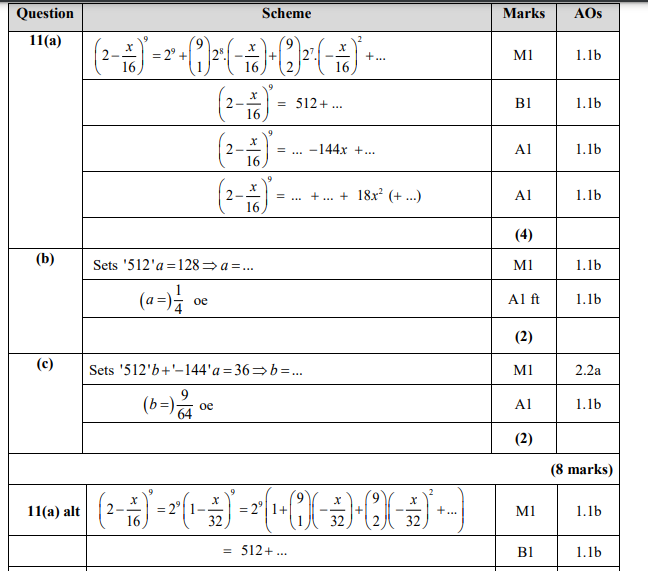 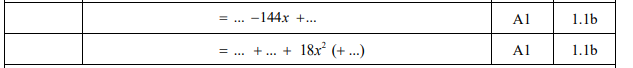 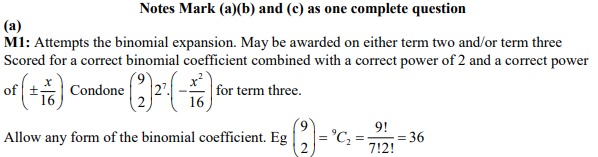 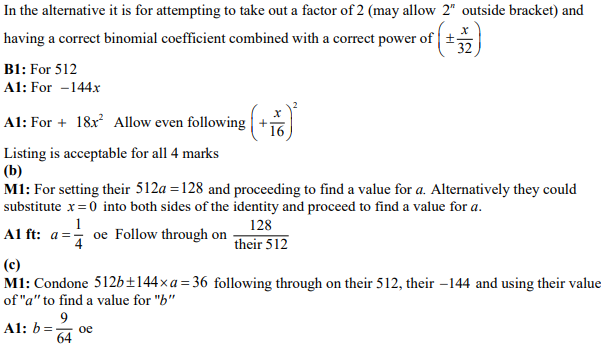 May 2017 Mathematics Advanced Paper 1: Pure Mathematics 2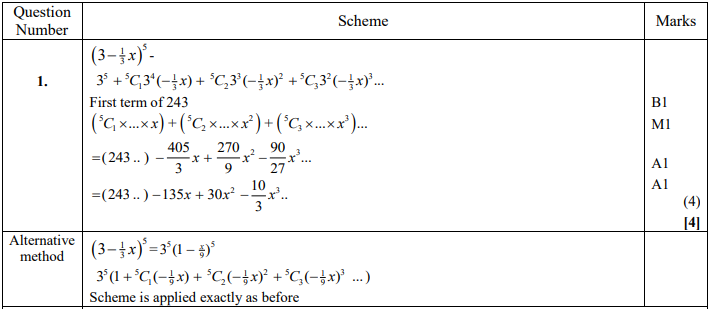 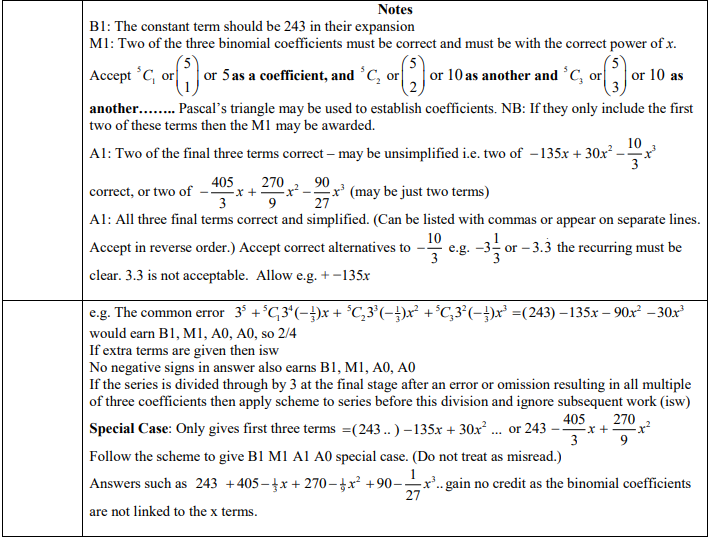 May 2015 Mathematics Advanced Paper 1: Pure Mathematics 2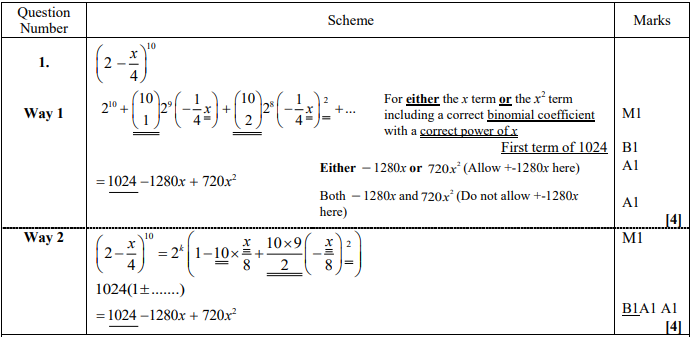 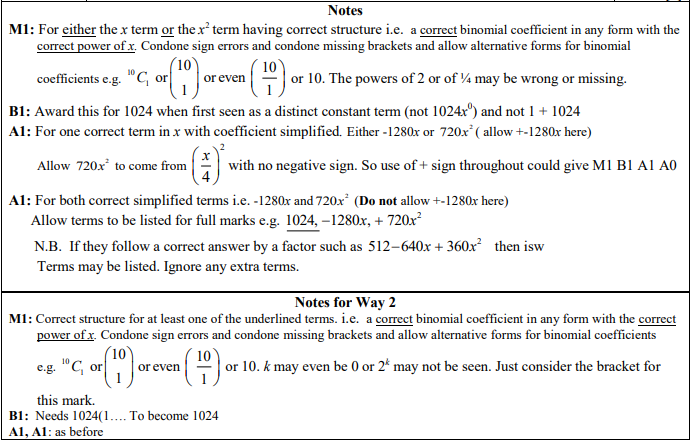 Jan 2013 Mathematics Advanced Paper 1: Pure Mathematics 2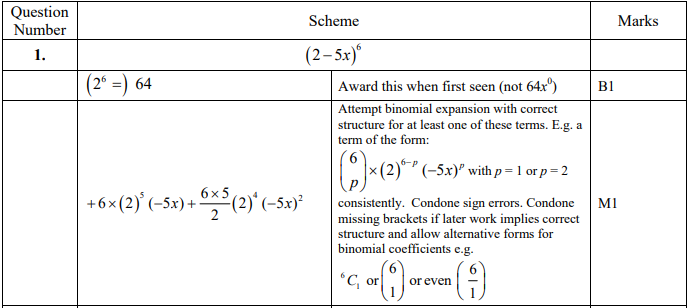 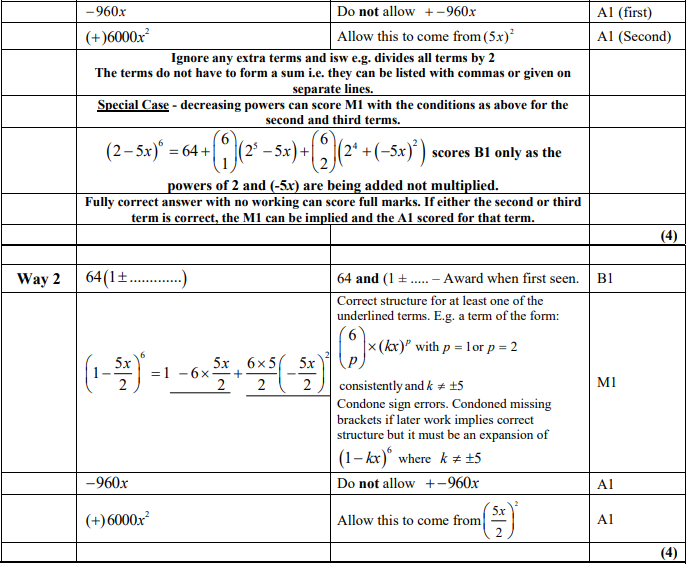 May 2012 Mathematics Advanced Paper 1: Pure Mathematics 2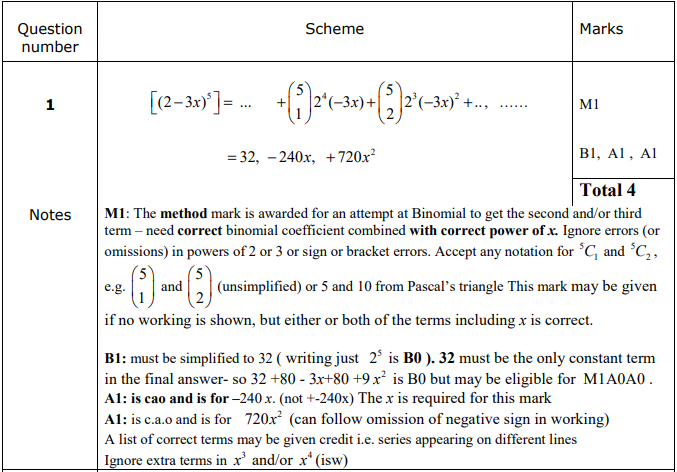 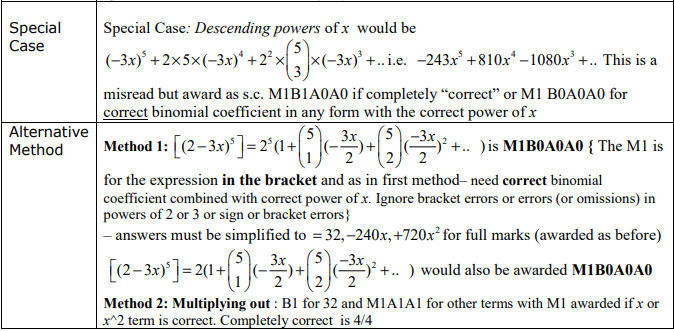 Jan 2010 Mathematics Advanced Paper 1: Pure Mathematics 2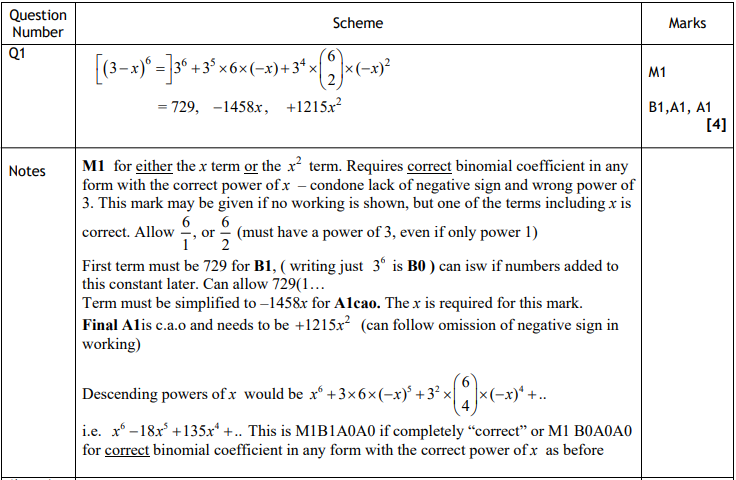 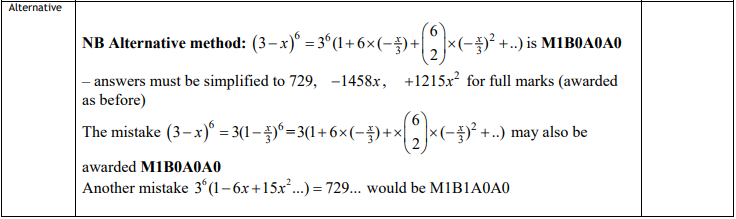 